Individual Development Plan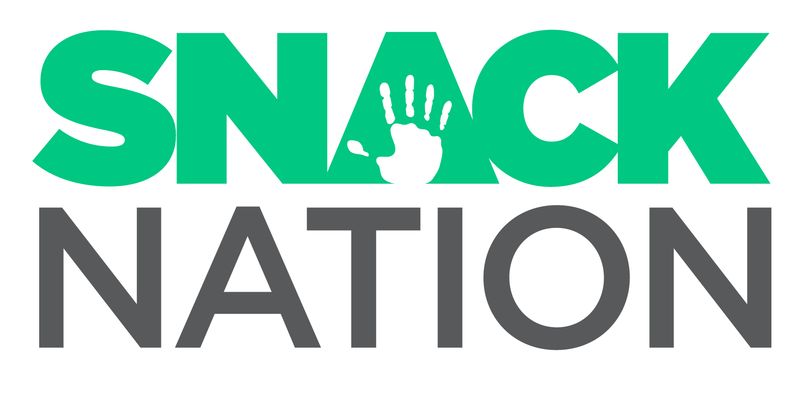 Career Goals Individual Development PlanPersonal Goals Individual Development PlanProgress Check-insName: Start Date: Current Position:Manager: Career GoalList four career goals (either short or long term) that you want to achieve Target DateSet a target date for when each goal will be achievedPlanDescribe your action plan for how you’ll achieve each goal1.2. 3. 4.1.2. 3. 4.1.2. 3. 4.Strengths & Abilities: Identify current strengths and abilities you posses that will help you achieve your Career Goals:1. 2. 3 4.Areas for Development & Skills Needed:  Identify areas to be developed and the skills necessary in order to achieve Career Goals:1. 2. 3 4.Name: Start Date: Current Position:Manager: Personal GoalList four personal goals (either short or long term) that you want to achieveTarget DateSet a target date for when each goal will be achieved PlanDescribe your action plan for how you’ll achieve each goal 1.2. 3. 4.1.2. 3. 4.1.2. 3. 4.Strengths & Abilities: Identify current strengths and abilities you posses that will help you achieve your Personal Goals:1. 2. 3 4.Areas for Development & Skills Needed:  Identify areas to be developed and the skills necessary in order to achieve Personal Goals:1. 2. 3 4.Progress Check-ins: Describe and evaluate where you are in terms of progress towards each Career Goal and Personal Goal. Progress Check-ins: Describe and evaluate where you are in terms of progress towards each Career Goal and Personal Goal. Q1 FebruaryCareer Goal #1: Career Goal #2: Career Goal #3: Career Goal #4: Q1 FebruaryPersonal Goal #1: Personal Goal #2: Personal Goal #3: Personal Goal #4: Q2 March Career Goal #1: Career Goal #2: Career Goal #3: Career Goal #4:Q2 March Personal Goal #1: Personal Goal #2: Personal Goal #3: Personal Goal #4: Q2 AprilCareer Goal #1: Career Goal #2: Career Goal #3: Career Goal #4: Q2 AprilPersonal Goal #1: Personal Goal #2: Personal Goal #3: Personal Goal #4:Q2 MayCareer Goal #1: Career Goal #2: Career Goal #3: Career Goal #4: Q2 MayPersonal Goal #1: Personal Goal #2: Personal Goal #3: Personal Goal #4:Q2 JuneCareer Goal #1: Career Goal #2: Career Goal #3: Career Goal #4: Q2 JunePersonal Goal #1: Personal Goal #2: Personal Goal #3: Personal Goal #4:Q3 JulyCareer Goal #1: Career Goal #2: Career Goal #3: Career Goal #4: Q3 JulyPersonal Goal #1: Personal Goal #2: Personal Goal #3: Personal Goal #4:Q3 AugustCareer Goal #1: Career Goal #2: Career Goal #3: Career Goal #4: Q3 AugustPersonal Goal #1: Personal Goal #2: Personal Goal #3: Personal Goal #4:Q3 SeptemberCareer Goal #1: Career Goal #2: Career Goal #3: Career Goal #4: Q3 SeptemberPersonal Goal #1: Personal Goal #2: Personal Goal #3: Personal Goal #4:Q4 OctoberCareer Goal #1: Career Goal #2: Career Goal #3: Career Goal #4: Q4 OctoberPersonal Goal #1: Personal Goal #2: Personal Goal #3: Personal Goal #4:Q4 NovemberCareer Goal #1: Career Goal #2: Career Goal #3: Career Goal #4: Q4 NovemberPersonal Goal #1: Personal Goal #2: Personal Goal #3: Personal Goal #4:Q4 DecemberCareer Goal #1: Career Goal #2: Career Goal #3: Career Goal #4: Q4 DecemberPersonal Goal #1: Personal Goal #2: Personal Goal #3: Personal Goal #4: